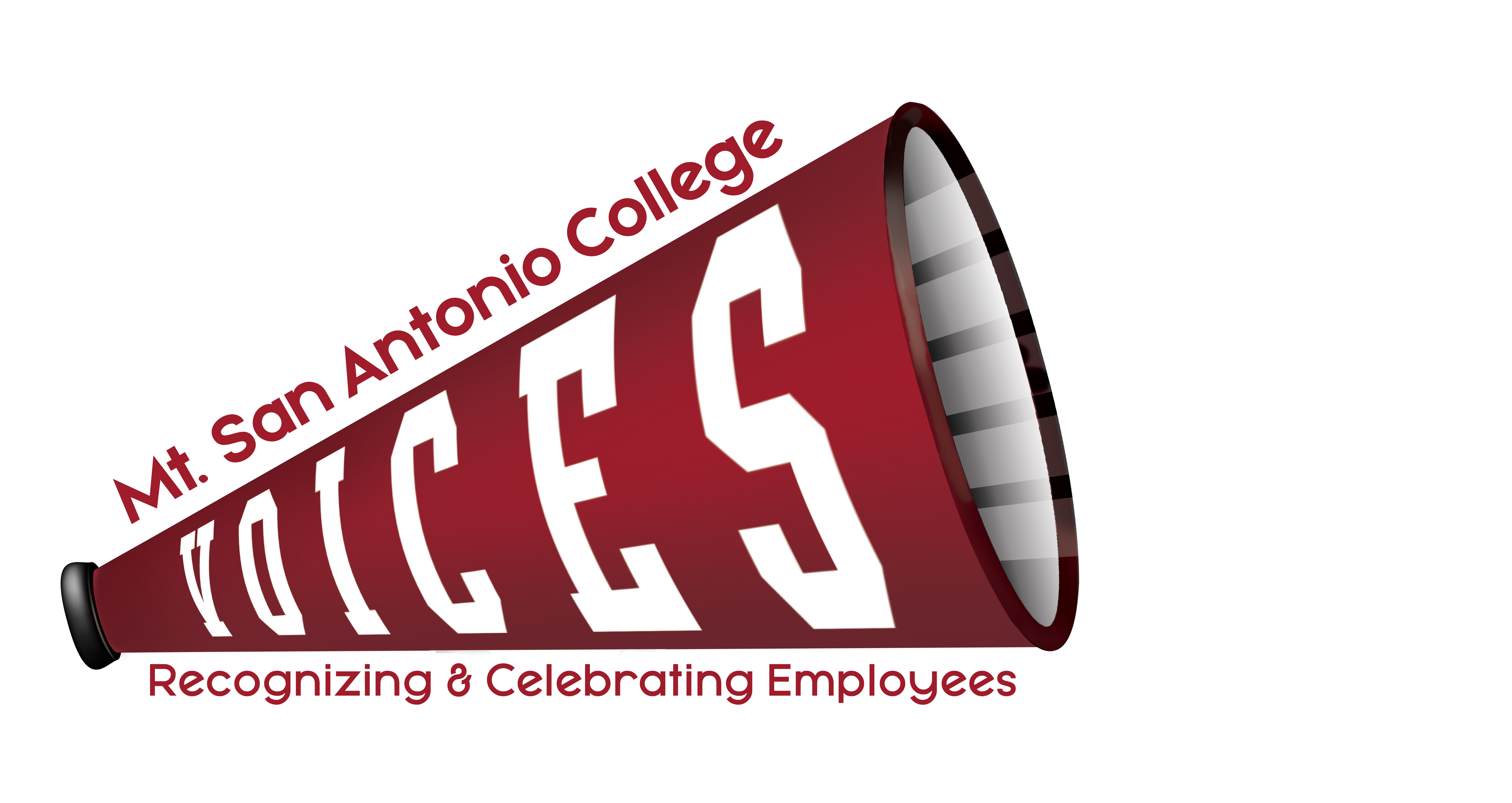 VOICESVOICESVOICESVOICESLoralyn Isomura – Appointed by CSEA 262Ralph Jagodka – Appointed by Faculty AssociationxEva Figueroa – Appointed by Classified Senate (Co-chair)Ruben Flores – Appointed by CSEA 651xLianne Greenlee – POD DirectorxMelissa Cone – Appointed by ConfidentialsVACANT – Appointed by Academic SenateNicole Blean – Appointed by Management SteeringJulie Laverty – Member At-Large, Appointed by the PresidentGuest: Marlene EspinaITEM DISCUSSIONOUTCOMEMinutesJuly 17, 2018No quorum to approve.Membership/RolesWelcome Loralyn!Committee Roles Needed:SecretaryCollege Champion Awards sub-committeeEva will contact Loralyn to ask if she can be secretary.Eva is preparing list of role/project responsibilities and timeline.College Champion AwardsDr. Scroggins has selected the winners:Burning Bright – Chisa UyekiTorch Bearer – Melissa BerkleyEternal Flame – Debbie CavionArtist options for future trophies:Art dept. – Historically, we have had communication challenges, i.e., trouble getting in touch and don’t hear back until the last minute. 3D printing – Marlene has been unsuccessful in getting in touch with anyone on campus for 3D printing.Outside vendor – This is our most feasible option. To Do:Photos of recipientsCreate PowerPoint for CPD Day and Flex Day, send to Brigitte HebertHeadcount for breakfast (8/24, 7:15am) to BrigitteMelissa will research cost of trophies from outside vendors.Eva will contact Mike Taylor, Uyen Mai, and John Lewallen for photos of recipients.Melissa will create the PowerPoint. Eva will email the PPT template to Melissa. Eva will email the committee for a headcount at the breakfast on Flex Day.Celebration of ExcellenceEva has reserved Founders Hall Conference Center for Friday, May 31, 2019, all day. Eva will update reservation time block once the committee decides on a time for the event.Good of the OrderLianne suggested requesting a Teams account through IT for VOICES minutes and files.Eva will contact IT to request an account.Next MeetingTuesday, September 11, 2018 – 12:30-1:30 pm – POD, Innovation Room, 6-144Tuesday, September 11, 2018 – 12:30-1:30 pm – POD, Innovation Room, 6-144TOPICS FOR FUTURE MEETINGSTOPICS FOR FUTURE MEETINGSBulletin Board UpdateWebsite	Repository